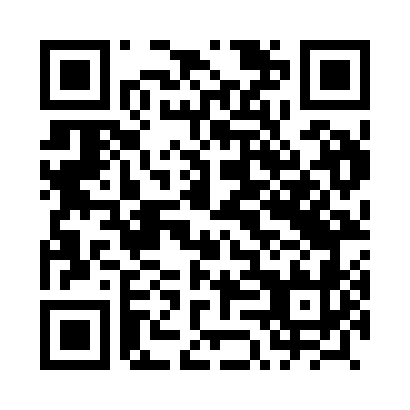 Prayer times for Niewachlow I, PolandWed 1 May 2024 - Fri 31 May 2024High Latitude Method: Angle Based RulePrayer Calculation Method: Muslim World LeagueAsar Calculation Method: HanafiPrayer times provided by https://www.salahtimes.comDateDayFajrSunriseDhuhrAsrMaghribIsha1Wed2:455:1112:355:418:0010:152Thu2:425:0912:355:428:0110:183Fri2:385:0712:345:438:0310:204Sat2:355:0512:345:448:0410:245Sun2:315:0412:345:458:0610:276Mon2:285:0212:345:468:0710:307Tue2:245:0012:345:478:0910:338Wed2:214:5812:345:488:1110:369Thu2:194:5712:345:498:1210:3910Fri2:194:5512:345:508:1410:4111Sat2:184:5412:345:518:1510:4212Sun2:174:5212:345:528:1710:4313Mon2:174:5112:345:528:1810:4314Tue2:164:4912:345:538:2010:4415Wed2:164:4812:345:548:2110:4516Thu2:154:4612:345:558:2310:4517Fri2:154:4512:345:568:2410:4618Sat2:144:4412:345:578:2510:4719Sun2:144:4212:345:578:2710:4720Mon2:134:4112:345:588:2810:4821Tue2:134:4012:345:598:2910:4822Wed2:124:3912:346:008:3110:4923Thu2:124:3712:346:018:3210:5024Fri2:114:3612:356:018:3310:5025Sat2:114:3512:356:028:3510:5126Sun2:114:3412:356:038:3610:5127Mon2:104:3312:356:048:3710:5228Tue2:104:3212:356:048:3810:5329Wed2:104:3112:356:058:3910:5330Thu2:104:3012:356:068:4110:5431Fri2:094:3012:356:068:4210:54